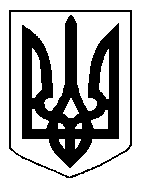 БІЛОЦЕРКІВСЬКА МІСЬКА РАДА	КИЇВСЬКОЇ ОБЛАСТІ	Р І Ш Е Н Н Я
від  28 листопада 2019 року                                                                        № 4644-84-VIIПро внесення змін до міської цільової програми «Смарт Сіті: прозора та безпечна громада міста Біла Церква» на 2019-2021 роки, затвердженої рішеннямміської ради від 29 листопада 2018 р. № 3068-60-VIIРозглянувши подання міського голови,  відповідно до  частини 1 статті 59, пункту 22 частини 1 статті 26 Закону України «Про місцеве самоврядування в Україні», на виконання рішень міської ради від 24 березня 2016 року № 123-08-VII «Про затвердження Стратегії розвитку міста Біла Церква на період до 2025 року», міська рада вирішила:1. Внести зміни до пункту 9 розділу 1 «Паспорт програми» міської цільової програми «Смарт Сіті: прозора та безпечна громада міста Біла Церква» на 2019-2021 роки», затвердженої рішенням міської ради від 29 листопада 2018 р. № 3068-60-VII, та викласти   його в новій редакції:2. Внести зміни до розділу 5 «Заходи з реалізації Програми у 2019-2021 роках» міської цільової програми «Смарт Сіті: прозора та безпечна громада міста Біла Церква» на 2019-2021 роки», затвердженої рішенням міської ради від 29 листопада 2018 р. № 3068-60-VII, та викласти його в новій редакції:5. Заходи з реалізації Програми у 2019-2021 роках(тис. грн)	3. Контроль за виконанням рішення покласти на постійні комісії міської ради з питань дотримання прав людини, законності, боротьби зі злочинністю, оборонної роботи, запобігання корупції, сприяння  депутатській діяльності, етики та регламенту та з питань  планування  соціально-економічного розвитку, бюджету та фінансів.Міський голова 								Г. Дикий 9.Загальний обсяг фінансових ресурсів, необхідних для реалізації програми, всього, у тому числі тис. грн.:72799,2- коштів міського бюджету тис. грн.:52833,2- інших джерел, не заборонених чинним законодавством тис. грн.:19966        № з/пНайменування заходуВиділення коштівВиділення коштівВиділення коштівВиділення коштівВиділення коштівВиділення коштівВиділення коштівДжерела фінансуванняДжерела фінансуванняТермін виконанняТермін виконанняВідповідальні особи        № з/пНайменування заходу2019 рік2019 рік2020 рік2020 рік2020 рік2021 рік2021 рікДжерела фінансуванняДжерела фінансуванняТермін виконанняТермін виконанняВідповідальні особи1Розглядати на засіданнях колегій, координаційних та міжвідомчих нарадах, круглих столах питання про стан профілактики та протидії злочинності, захисту прав та свобод громадян та хід виконання Програми і її цільових показників----- - -Не потребуєНе потребуєОдин раз на півріччя протягом дії ПрограмиОдин раз на півріччя протягом дії ПрограмиПравоохоронні органи міста, управління з питань надзвичайних ситуацій та цивільного захисту населення, Виконавчий комітет 2Здійснювати роз’яснювальні та освітнього виховні заходи в загальноосвітніх закладах міста із залученням фахівців з тематики безпеки життєдіяльності, правил дорожнього руху, профілактики терористичної і техногенної загрози, поведінки в надзвичайних ситуаціях, надання та отримання допомоги----- - -Не потребуєНе потребуєОдин раз на півріччя протягом дії ПрограмиОдин раз на півріччя протягом дії ПрограмиБілоцерківський відділ поліції Головного управління Національної поліції в Київській області Білоцерківський міжрайонний відділ управління Служби безпеки України в Київській області, управління освіти і науки, управління з питань надзвичайних ситуацій та цивільного захисту населення, Виконавчий комітет 3Розробка концепції «Смарт Сіті   Біла Церква»----- - -Не потребуєНе потребує2019 рік2019 рікВиконавчий комітет,  КП БМР Агенція  стратегічного розвитку Білої Церкви, депутати Білоцерківської міської ради, представники громадськості міста.4Будівництво 2 ї черги базової система відео  і аудіоспостереження та відео  і аудіоаналітики (далі   СВCА) ІСВСА “БМ Біла Церква”  (в т.ч. ПКД) Пусковий комплекс №1: перехрестя вул. Сквирське шосе та вул. Січневий прорив в м. Біла Церква-500500 - - -Міський бюджетМіський бюджет2020 рік2020 рікДепартамент житлово-комунального господарства Білоцерківської міської ради (головний розпорядник коштів)Департамент житлово-комунального господарства Білоцерківської міської ради (головний розпорядник коштів)5Будівництво 2 ї черги базової система відео  і аудіоспостереження та відео  і аудіоаналітики (далі   СВCА) ІСВСА “БМ Біла Церква”  (в т.ч. ПКД) Пусковий комплекс № 2:  перехрестя вул. Сквирське шосе та вул. Коновальця (вул. Сквирське шосе, 186, з’їзд з шляхопроводу) в м. Біла Церква-800800 - - -Міський бюджетМіський бюджет2020 рік2020 рікДепартамент житлово-комунального господарства Білоцерківської міської ради (головний розпорядник коштів)Департамент житлово-комунального господарства Білоцерківської міської ради (головний розпорядник коштів)6Будівництво 2 ї черги базової система відео  і аудіоспостереження та відео  і аудіоаналітики (далі   СВCА) ІСВСА “БМ Біла Церква”  (в т.ч. ПКД) Пусковий комплекс № 3: перехрестя вулиць Ярослава Мудрого, Осипенко, Київська, Сквирське шосе в м. Біла Церква1,6800800 - - -Міський бюджетМіський бюджет2019-2020 рік2019-2020 рікДепартамент житлово-комунального господарства Білоцерківської міської ради (головний розпорядник коштів)Департамент житлово-комунального господарства Білоцерківської міської ради (головний розпорядник коштів)7Будівництво 2 ї черги базової система відео  і аудіоспостереження та відео  і аудіоаналітики (далі   СВCА) ІСВСА “БМ Біла Церква”  (в т.ч. ПКД) Пусковий комплекс № 4: перехрестя вулиць Ярослава Мудрого, Першотравнева, Київська, б-р М. Грушевського в м.  Біла Церква385-- - - -Міський бюджетМіський бюджет2019 рік2019 рікДепартамент житлово-комунального господарства Білоцерківської міської ради (головний розпорядник коштів)Департамент житлово-комунального господарства Білоцерківської міської ради (головний розпорядник коштів)8Будівництво 2 ї черги базової система відео  і аудіоспостереження та відео  і аудіоаналітики (далі   СВCА) ІСВСА “БМ Біла Церква”  (в т.ч. ПКД) Пусковий комплекс № 5: перехрестя вулиць Ярослава Мудрого, Дружби, б-р Олександрійський, пр. Князя Володимира в м. Біла Церква -700700 - - -Міський бюджетМіський бюджет2020 рік2020 рікДепартамент житлово-комунального господарства Білоцерківської міської ради (головний розпорядник коштів)Департамент житлово-комунального господарства Білоцерківської міської ради (головний розпорядник коштів)9Будівництво 2 ї черги базової система відео  і аудіоспостереження та відео  і аудіоаналітики (далі   СВCА) ІСВСА “БМ Біла Церква”  (в т.ч. ПКД) Пусковий комплекс №6: перехрестя пр. Князя Володимира та вул. Павліченко в м. Біла Церква384-- - - -Міський бюджетМіський бюджет2019 рік2019 рікДепартамент житлово-комунального господарства Білоцерківської міської ради (головний розпорядник коштів)Департамент житлово-комунального господарства Білоцерківської міської ради (головний розпорядник коштів)10Будівництво 2 ї черги базової система відео  і аудіоспостереження та відео  і аудіоаналітики (далі   СВCА) ІСВСА “БМ Біла Церква”  (в т.ч. ПКД) Пусковий комплекс №7: перехрестя вул. Леваневського та вул. Некрасова в м. Біла Церква-800800 - - -Міський бюджетМіський бюджет2020 рік2020 рікДепартамент житлово-комунального господарства Білоцерківської міської ради (головний розпорядник коштів)Департамент житлово-комунального господарства Білоцерківської міської ради (головний розпорядник коштів)11Будівництво 2 ї черги базової система відео  і аудіоспостереження та відео  і аудіоаналітики (далі   СВCА) ІСВСА “БМ Біла Церква”  (в т.ч. ПКД) Пусковий комплекс №8: перехрестя вулиць Таращанська, Заярська, Січових Стрільців, Героїв Чорнобиля в м. Біла Церква1,6450450 - - -Міський бюджетМіський бюджет2020 рік2020 рікДепартамент житлово-комунального господарства Білоцерківської міської ради (головний розпорядник коштів)Департамент житлово-комунального господарства Білоцерківської міської ради (головний розпорядник коштів)12Будівництво та підключення систем електропостачання та ліній зв’язку до  системи відео- й аудіоспостереження та відео- й аудіо аналітики за адресою: м. Біла Церква,  вул. Гризодубової 1/1110 10 -- - - -Міський бюджетМіський бюджет2019 рік2019 рікДепартамент житлово-комунального господарства Білоцерківської міської ради (головний розпорядник коштів)13Будівництво та підключення систем електропостачання та ліній зв’язку до  системи відео- й аудіоспостереження та відео- й аудіоаналітики за адресою: м. Біла Церква, вул. Ставищанська, 108А1515-- - - -Міський бюджетМіський бюджет2019 рік2019 рікДепартамент житлово-комунального господарства Білоцерківської міської ради (головний розпорядник коштів)14Будівництво та підключення систем електропостачання та ліній зв’язку до  системи відео- й аудіоспостереження та відео- й аудіоаналітики  за адресою: м. Біла Церква, вул. Сквирське шосе, 2723030-- - - -Міський бюджетМіський бюджет2019 рік2019 рікДепартамент житлово-комунального господарства Білоцерківської міської ради (головний розпорядник коштів)15Будівництво та підключення систем електропостачання та ліній зв’язку до  системи відео- й аудіоспостереження та відео- й аудіоаналітики за адресою: м. Біла Церква, перехрестя вул. Глибочанське шосе - вул. Південна4848-- - - -Міський бюджетМіський бюджет2019 рік2019 рікДепартамент житлово-комунального господарства Білоцерківської міської ради (головний розпорядник коштів)16Будівництво та підключення систем електропостачання та ліній зв’язку до  системи відео- й аудіоспостереження та відео- й аудіоаналітики  за адресою: м. Біла Церква, вул. Таращанська, 1942222-- - - -Міський бюджетМіський бюджет2019 рік2019 рікДепартамент житлово-комунального господарства Білоцерківської міської ради (головний розпорядник коштів)17Будівництво та підключення систем електропостачання та ліній зв’язку до  системи відео- й аудіоспостереження та відео- й аудіоаналітики  за адресою: м. Біла Церква, вул. Леваневського, 1528080-- - - -Міський бюджетМіський бюджет2019 рік2019 рікДепартамент житлово-комунального господарства Білоцерківської міської ради (головний розпорядник коштів)18Будівництво та підключення систем електропостачання та ліній зв’язку до  системи відео- й аудіоспостереження та відео- й аудіоаналітики  за адресою: м. Біла Церква, вул. І. Кожедуба, 3591818-- - - -Міський бюджетМіський бюджет2019 рік2019 рікДепартамент житлово-комунального господарства Білоцерківської міської ради (головний розпорядник коштів)19Будівництво та підключення систем електропостачання та ліній зв’язку до  системи відео- й аудіоспостереження та відео- й аудіоаналітики  за адресою: м. Біла Церква , вул. Київська, 117А31 31 -- - - -Міський бюджетМіський бюджет2019 рік2019 рікДепартамент житлово-комунального господарства Білоцерківської міської ради (головний розпорядник коштів)20Будівництво та підключення систем електропостачання та ліній зв’язку до  системи відео- й аудіоспостереження та відео- й аудіоаналітики  за адресою: м. Біла Церква, вул. Храпачанська, 3015 15 -- - - -Міський бюджетМіський бюджет2019 рік2019 рікДепартамент житлово-комунального господарства Білоцерківської міської ради (головний розпорядник коштів)21Будівництво та підключення систем електропостачання та ліній зв’язку до  системи відео- й аудіоспостереження та відео- й аудіоаналітики  за адресою: м. Біла Церква, перехрестя вул. Толстого - вул. Мережна3838-- - - -Міський бюджетМіський бюджет2019 рік2019 рікДепартамент житлово-комунального господарства Білоцерківської міської ради (головний розпорядник коштів)22Будівництво та підключення систем електропостачання та ліній зв’язку до  системи відео- й аудіоспостереження та відео- й аудіоаналітики  за адресою: м. Біла Церква, Фастівське шосе,7670 70 -- - - -Міський бюджетМіський бюджет2019 рік2019 рікДепартамент житлово-комунального господарства Білоцерківської міської ради (головний розпорядник коштів)23Будівництво 2-ї черги моніторингового центру та ситуаційного центру  які підключено до ГСК ІСВСА “БМ Біла Церква” (в т.ч. ПКД) об’єкт №1 – відеостіна з відділеним робочим місцем --12001200 - - -Міський бюджетМіський бюджет2020 рік2020 рікДепартамент житлово-комунального господарства Білоцерківської міської ради (головний розпорядник коштів)24Будівництво 2-ї черги моніторингового центру та ситуаційного центру які підключено до ГСК ІСВСА «БМ Біла Церква» (в т.ч. ПКД) об’єкт № 2 – розбудова серверного обладнання 15431543-----Міський бюджетМіський бюджет2019 рік2019 рікДепартамент житлово-комунального господарства Білоцерківської міської ради (головний розпорядник коштів)25Реконструкція систем електропостачання та ліній зв’язку до  системи відео- й аудіоспостереження та відео- й аудіоаналітики  за адресою: м. Біла Церква, вул. Леваневського, 152--5050---Міський бюджетМіський бюджет2020 рік2020 рікДепартамент житлово-комунального господарства Білоцерківської міської ради (головний розпорядник коштів)26Будівництво базової СВCА ІСВСА “БМ Біла Церква”(у т.ч. ПКД) на зупинках громадського транспорту з комплексом обладнання «Розумна зупинка» 450450450450450450450Міський бюджетМіський бюджет2019-2021 роки2019-2021 рокиДепартамент житлово-комунального господарства Білоцерківської міської ради (головний розпорядник коштів)27Будівництво 3-ї черги базової  СВCА, ІСВСА “БМ Біла Церква”  (в т.ч. ПКД)  в дошкільних закладах,  шкільних закладах  та  об'єктах спортивної інфраструктури  --30003000- - - Міський бюджетМіський бюджет2020 рік2020 рікДепартамент житлово-комунального господарства Білоцерківської міської ради (головний розпорядник коштів)28Будівництво 3-ї черги моніторингового центру та ситуаційого центру  які підключено до ГСК ІСВСА “БМ Біла Церква” (в т.ч. ПКД)--20002000 - - -Міський бюджетМіський бюджет2020 рік2020 рікДепартамент житлово-комунального господарства Білоцерківської міської ради (головний розпорядник коштів)29Будівництво 4-ї черги базової  СВCА, ІСВСА “БМ Біла Церква”  (в т.ч. ПКД) в місцях проведення масових святкових, урочистих та інших заходів --10001000 - - -Міський бюджетМіський бюджет2020 рік2020 рікДепартамент житлово-комунального господарства Білоцерківської міської ради (головний розпорядник коштів)30Будівництво 4-ї черги моніторингового центру та ситуаційого центру  які підключено до ГСК ІСВСА “БМ Біла Церква” (в т.ч. ПКД)--10001000 - - -Міський бюджетМіський бюджет2020 рік2020 рікДепартамент житлово-комунального господарства Білоцерківської міської ради (головний розпорядник коштів)31Будівництво 5-ї черги базової  СВCА, ІСВСА “БМ Біла Церква”  (в т.ч. ПКД) в  парках, скверах та інших місцях відпочинку мешканців міста ----300030003000Міський бюджетМіський бюджет2021 рік2021 рікДепартамент житлово-комунального господарства Білоцерківської міської ради (головний розпорядник коштів)32Будівництво 5-ї черги моніторингового центру та ситуаційого центру  які підключено до ГСК ІСВСА “БМ Біла Церква” (в т.ч. ПКД)----200020002000Міський бюджетМіський бюджет2021 рік2021 рікДепартамент житлово-комунального господарства Білоцерківської міської ради (головний розпорядник коштів)33Встановлення кнопок тривожної сигналізації  в закладах управління з питань молоді та спорту Білоцерківської міської ради22,522,5-- - - -Міський бюджетМіський бюджет2019 рік2019 рікУправління з питань молоді та спорту Білоцерківської міської ради (головний розпорядник коштів), КПБМР Муніципальна Варта 34Встановлення кнопок тривожної сигналізації  в закладах управленнях освіти та науки Білоцерківської міської ради175,5175,5-- - - -Міський бюджетМіський бюджет2019 рік2019 рікУправління освіти та науки Білоцерківської міської ради (головний розпорядник коштів),  КПБМР Муніципальна Варта35Встановлення кнопок тривожної сигналізації  в закладах культури і туризму Білоцерківської міської ради22,522,5-- - - -Міський бюджетМіський бюджет2019 рік2019 рікВідділ культури і туризму Білоцерківської міської ради (головний розпорядник коштів)  КПБМР Муніципальна Варта36Встановлення кнопок термінового виклику поліції у громадських місцях--100100505050Міський бюджетМіський бюджет2020-2021 роки2020-2021 рокиДепартамент житлово-комунального господарства Білоцерківської міської ради (головний розпорядник коштів)37Встановлення кнопок термінового виклику поліції у парках, скверах та інших місцях відпочинку мешканців міста --150150505050Міський бюджетМіський бюджет2020-2021 роки2020-2021 рокиДепартамент житлово-комунального господарства Білоцерківської міської ради (головний розпорядник коштів)38Укласти тристоронній меморандум з власниками розважальних та торгівельних закладів щодо встановлення зовнішніх камер відеонагляду з виводом сигналу до єдиного моніторингового  центру ---- - - -Не потребуєНе потребує2019-2021 роки2019-2021 рокиВиконавчий комітет, Департамент житлово-комунального господарства Білоцерківської міської ради, суб’єкти господарювання39Забезпечення функціонування та обслуговування базової система відео  і аудіоспостереження та відео  і аудіоаналітики (далі   СВCА) ІСВСА “БМ Біла Церква”  200200600600600600600Міський бюджет , інші джерела фінансування, не заборонені законодавствомМіський бюджет , інші джерела фінансування, не заборонені законодавством2019-2021 роки2019-2021 рокиДепартамент житлово-комунального господарства Білоцерківської міської ради (головний розпорядник коштів)40Придбання та модернізація комп’ютерного обладнання, технічних пристроїв.450450350350350350350Міський бюджет Міський бюджет 2019-2021 роки2019-2021 рокиВиконавчий комітет Білоцерківської міської ради (головний розпорядник коштів),  відділ інформаційно-комп’ютерного забезпечення роботи міської ради і виконавчого комітету Білоцерківської міської ради,  КПБМР «Агенція Стратегічного розвитку Білої Церкви»41Придбання ліцензійних продуктів  забезпечення діяльності виконавчих органів міської ради.70707070707070Міський бюджет Міський бюджет 2019-2021 роки2019-2021 рокиВиконавчий комітет Білоцерківської міської ради (головний розпорядник коштів),  відділ інформаційно-комп’ютерного забезпечення роботи міської ради і виконавчого комітету Білоцерківської міської ради,  КПБМР «Агенція Стратегічного розвитку Білої Церкви»42Придбання медичного обладнання для медичного освідуванняалко/нарко сп’яніння правопорушників (в тому числі реагенти та реактиви)850850-----Міський бюджетМіський бюджет2019 рік2019 рікУправління охорони здоров’я (головний розпорядник коштів)43Створення комплексної системи захисту інформації (КСЗІ) базової  СВCА, ІСВСА “БМ Біла Церква”  та  моніторингового центру та ситуаційого центру  які підключено до ГСК ІСВСА “БМ Біла Церква”--400400 - - -Міський бюджетМіський бюджет2020 рік2020 рікВиконавчий комітет Білоцерківської міської ради, Департамент житлово-комунального господарства Білоцерківської міської ради (головний розпорядник коштів)44Розвиток проекту «Відкритий бюджет міста»---- - - -Не потребуєНе потребує2019-2021 роки2019-2021 рокиСтруктурні підрозділи  -головні розпорядники коштів  45Здійснення закупівель, що проводяться за рахунок коштів міського бюджету через електронну платформу---- - - -Не потребуєНе потребує 2019-2021 роки 2019-2021 рокиСтруктурні підрозділи  -головні розпорядники коштів, 46Створення ресурсу доступу мешканців міста до відкритих даних про життєдіяльності міста («Портал відкритих даних») та робота з наборами даних---- - - -Не потребуєНе потребує2019-2021 роки2019-2021 рокиВиконавчий комітет Білоцерківської міської ради, Відділ інформаційно-комп’ютерного забезпечення роботи міської ради і виконавчого комітету,  КПБМР «Агенція Стратегічного розвитку Білої Церкви» 47Автоматизація господарської діяльності Білоцерківської міської ради та комунальних підприємств щодо впровадження сучасної системи управління містом. ---- - - -Інші джерела фінансування, не заборонені законодавствомІнші джерела фінансування, не заборонені законодавством2019-2021 роки2019-2021 рокиВиконавчий комітет Білоцерківської міської ради,  КПБМР «Агенція Стратегічного розвитку Білої Церкви»48Запровадження системи онлайн відео конференцій для проведення нарад та робочих зустрічей в стінах муніципалітету--450450 - - -Міський бюджет, інші джерела фінансування, не заборонені законодавствомМіський бюджет, інші джерела фінансування, не заборонені законодавством2020 рік2020 рікВиконавчий комітет Білоцерківської міської ради (головний розпорядник коштів)49Створення внутрішнього порталу для діяльності Білоцерківської міської ради та комунальних підприємств.--200200 - - -Міський бюджет, інші джерела фінансування, не заборонені законодавствомМіський бюджет, інші джерела фінансування, не заборонені законодавством2020 рік2020 рікВиконавчий комітет Білоцерківської міської ради (головний розпорядник коштів), КПБМР «Агенція Стратегічного розвитку Білої Церкви»50Впровадження “Електронного кабінету мешканця“ з розширенням переліку послуг та сервісів, що надаються онлайн.---- - - -Не потребуєНе потребує2019-2021 роки2019-2021 рокиВиконавчий комітет Білоцерківської міської ради, (головний розпорядник коштів) КПБМР «Агенція Стратегічного розвитку Білої Церкви»51Інформування та рекламація  процесу впровадження Картки Білоцерківця для мешканців громади30303030___Міський бюджет, інші джерела фінансування, не заборонені законодавствомМіський бюджет, інші джерела фінансування, не заборонені законодавством2019-2020 роки2019-2020 рокиВиконавчий комітет Білоцерківської міської ради (головний розпорядник коштів), КПБМР «Агенція Стратегічного розвитку Білої Церкви»52Створення електронного архіву та оцифрування існуючих справ.---- - - -Не потребуєНе потребує2019-2021 роки2019-2021 рокиУсі відділи та управління міської ради53Технічна підтримка та  оновлення офіційного порталу Білоцерківської міської ради і сайтів виконавчих органів та  мобільних додатків міста70707070707070Міський бюджет Міський бюджет 2019-2021 роки2019-2021 рокиВиконавчий комітет Білоцерківської міської ради (головний розпорядник коштів), КПБМР «Агенція Стратегічного розвитку Білої Церкви»54Впровадження відкритих бюджетів міста в закладах охорони здоров’я,  навчальних закладах міста, комунальних підприємств.---- - - -Не потребуєНе потребує2019-2021 роки2019-2021 рокиВиконавчий комітет Білоцерківської міської ради, КПБМР «Агенція Стратегічного розвитку Білої Церкви»55Розробка програмних продуктів - мобільних додатків міста150150150150150150150Міський бюджет  Міський бюджет  2019-2021 роки2019-2021 рокиВиконавчий комітет Білоцерківської міської ради (головний розпорядник коштів), КПБМР «Агенція Стратегічного розвитку Білої Церкви»55Розробка програмних продуктів - мобільних додатків міста50505050505050Інші джерела, не заборонені чинним законодавствомІнші джерела, не заборонені чинним законодавством2019-2021 роки2019-2021 рокиВиконавчий комітет Білоцерківської міської ради (головний розпорядник коштів), КПБМР «Агенція Стратегічного розвитку Білої Церкви»56Впровадження системи моніторингу показників оточуючого середовища та санітарних норм у навчальних закладах.150150150150150150150Міський бюджет, Міський бюджет, 2019-2021 роки2019-2021 рокиДепартамент житлово-комунального господарства Білоцерківської міської ради (головний розпорядник коштів)56Впровадження системи моніторингу показників оточуючого середовища та санітарних норм у навчальних закладах.50505050505050інші джерела фінансування, не заборонені законодавствомінші джерела фінансування, не заборонені законодавством2019-2021 роки2019-2021 рокиДепартамент житлово-комунального господарства Білоцерківської міської ради (головний розпорядник коштів)57Створення та забезпечення функціонування єдиної геоінформаційної системи міста Біла Церква.4200420012001200120012001200Міський бюджет, інші джерела фінансування, не заборонені законодавствомМіський бюджет, інші джерела фінансування, не заборонені законодавством2019-2021 роки2019-2021 рокиУправління містобудування та архітектури Білоцерківської міської ради (головний розпорядник коштів) 58Впровадження системи єдиного електронного квитка в транспорті міста.50505050505050Міський бюджет,  Міський бюджет,  2019-2021 роки2019-2021 рокиВиконавчий комітет Білоцерківської міської ради (головний розпорядник коштів), КПБМР «Тролейбусне управління»58Впровадження системи єдиного електронного квитка в транспорті міста.----- - - Інші джерела фінансування, не заборонені законодавствомІнші джерела фінансування, не заборонені законодавством2019-2021 роки2019-2021 рокиВиконавчий комітет Білоцерківської міської ради (головний розпорядник коштів), КПБМР «Тролейбусне управління»59Облаштування на зупинках громадського транспорту електронних інформаційних  табло (в т.ч. ПКД)200200200200200200200Міський бюджет,  Міський бюджет,  2019-2021 роки2019-2021 рокиДепартамент житлово-комунального господарства Білоцерківської міської ради (головний розпорядник коштів) КПБМР «Тролейбусне управління»59Облаштування на зупинках громадського транспорту електронних інформаційних  табло (в т.ч. ПКД)200200200200200200200Інші джерела фінансування, не заборонені законодавствомІнші джерела фінансування, не заборонені законодавством2019-2021 роки2019-2021 рокиДепартамент житлово-комунального господарства Білоцерківської міської ради (головний розпорядник коштів) КПБМР «Тролейбусне управління»60Впровадження електронно медичної картки в міських лікарнях та поліклінічних відділеннях, електронного рецепту тощо. Комплексне рішення Е медицина.--100100100100100Міський бюджет,   Міський бюджет,   2020-2021 роки2020-2021 рокиУправління охорони здоров’я (головний розпорядник коштів)60Впровадження електронно медичної картки в міських лікарнях та поліклінічних відділеннях, електронного рецепту тощо. Комплексне рішення Е медицина.--200200200200200Інші джерела фінансування, не заборонені законодавствомІнші джерела фінансування, не заборонені законодавством2020-2021 роки2020-2021 рокиУправління охорони здоров’я (головний розпорядник коштів)61Розробка схеми паркувань транспортних засобів в м. Біла Церква з придбанням обладнання та впровадження  системи паркування в місті (в т.ч. ПКД). 370370370370200200200 Міський бюджет,    Міський бюджет,   2019-2021 роки2019-2021 рокиУправління містобудування та архітектури Білоцерківської міської ради, (головний розпорядник коштів)  КПБМР «Муніципальна варта»61Розробка схеми паркувань транспортних засобів в м. Біла Церква з придбанням обладнання та впровадження  системи паркування в місті (в т.ч. ПКД). ---- - - -Інші джерела фінансування, не заборонені законодавствомІнші джерела фінансування, не заборонені законодавством2019-2021 роки2019-2021 рокиУправління містобудування та архітектури Білоцерківської міської ради, (головний розпорядник коштів)  КПБМР «Муніципальна варта»62Створення в місті комплексної системи розумного управління громадським транспортом  «Smart-Bus»51005100-- - - - Міський бюджет   Міський бюджет  2019-2021 роки2019-2021 рокиВиконавчий комітет Білоцерківської міської ради, (головний розпорядник коштів)  КПБМР «Тролейбусне управління»62Створення в місті комплексної системи розумного управління громадським транспортом  «Smart-Bus»4400440044004400440044004400Інші джерела фінансування, не заборонені законодавствомІнші джерела фінансування, не заборонені законодавством2019-2021 роки2019-2021 рокиВиконавчий комітет Білоцерківської міської ради, (головний розпорядник коштів)  КПБМР «Тролейбусне управління»63Залучення ІТ компаній та університету до соціальних проектів---- - - -Не потребуєНе потребує2019-2021 роки2019-2021 рокиВиконавчий комітет Білоцерківської міської ради, КПБМР «Агенція Стратегічного розвитку Білої Церкви»64Розвиток безкоштовної програми навчання комп’ютерної грамотності.---- - - -Не потребуєНе потребує2019-2021 роки2019-2021 рокиВиконавчий комітет Білоцерківської міської ради, КПБМР «Агенція Стратегічного розвитку Білої Церкви»65Проведення тренінгів та вебінарів в сфері Смарт Сіті.60606060606060Міський бюджет Міський бюджет 2019-2021 роки2019-2021 рокиВиконавчий комітет Білоцерківської міської ради, (головний розпорядник коштів),  КПБМР «Агенція Стратегічного розвитку Білої Церкви»66Проведення Форуму електронного урядування та інформаційних технологій в м. Біла Церква200200200200200200200Міський бюджетМіський бюджет2019-2021 роки2019-2021 рокиВиконавчий комітет Білоцерківської міської ради, (головний розпорядник коштів),  КПБМР «Агенція Стратегічного розвитку Білої Церкви»67Проведення заходів популяризації електронного урядування, електронної демократії та інновацій.---- - - -Не потребуєНе потребує2019-2021 роки2019-2021 рокиВиконавчий комітет Білоцерківської міської ради, КПБМР «Агенція Стратегічного розвитку Білої Церкви»68Облаштування безкоштовних WiFi зон у місті  (в т.ч. ПКД)50505050505050Міський бюджет   Міський бюджет   2019-2021 роки2019-2021 рокиДепартамент житлово-комунального господарства Білоцерківської міської ради, (головний розпорядник коштів),  КПБМР «Агенція Стратегічного розвитку Білої Церкви»68Облаштування безкоштовних WiFi зон у місті  (в т.ч. ПКД)----- - - Інші джерела фінансування, не заборонені законодавствомІнші джерела фінансування, не заборонені законодавством2019-2021 роки2019-2021 рокиДепартамент житлово-комунального господарства Білоцерківської міської ради, (головний розпорядник коштів),  КПБМР «Агенція Стратегічного розвитку Білої Церкви»69Встановлення інформаційно сенсорних кіосків у місцях великого скупчення людей--400400400400400Міський бюджет, інші джерела фінансування, не заборонені законодавствомМіський бюджет, інші джерела фінансування, не заборонені законодавством2019-2021 роки2019-2021 рокиДепартамент житлово-комунального господарства Білоцерківської міської ради, (головний розпорядник коштів),  КПБМР «Агенція Стратегічного розвитку Білої Церкви»70Розміщення «розумних» лавок--200200200200200Міський бюджет, інші джерела фінансування, не заборонені законодавствомМіський бюджет, інші джерела фінансування, не заборонені законодавством2019-2021 роки2019-2021 рокиДепартамент житлово-комунального господарства Білоцерківської міської ради (головний розпорядник коштів)  71Впровадження та облаштування міського дата центру--20002000200020002000Міський бюджет, інші джерела фінансування, не заборонені законодавствомМіський бюджет, інші джерела фінансування, не заборонені законодавством2019-2021 роки2019-2021 рокиВиконавчий комітет Білоцерківської міської ради, (головний розпорядник коштів)   КПБМР «Агенція Стратегічного розвитку Білої Церкви»72Теплозбереження, контроль відвідувань та безпека внутрішніх приміщень дитячих закладів60606060606060Міський бюджетМіський бюджет2019-2021 роки2019-2021 рокиДепартамент житлово-комунального господарства72Теплозбереження, контроль відвідувань та безпека внутрішніх приміщень дитячих закладів60607878787878Інші джерела, не заборонені чинним законодавствомІнші джерела, не заборонені чинним законодавством2019-2021 роки2019-2021 рокиДепартамент житлово-комунального господарства73«Розумна та безпечна школа», Будівництво  систем охоронної сигналізації та оповіщення в закладах освіти ( В.тч. ПКД)  1250125012501250125012501250Міський бюджетМіський бюджет2019-2021 роки2019-2021 рокиУправління освіти та науки Білоцерківської міської ради73«Розумна та безпечна школа», Будівництво  систем охоронної сигналізації та оповіщення в закладах освіти ( В.тч. ПКД)  1750175017501750175017501750Інші джерела, не заборонені чинним законодавствомІнші джерела, не заборонені чинним законодавством2019-2021 роки2019-2021 рокиУправління освіти та науки Білоцерківської міської ради74Обслуговування ліній зв’язку до  системи відео- й аудіоспостереження та відео- й аудіоаналітики  у м. Біла Церква200200600600600600600Міський бюджетМіський бюджет2019-2021 роки2019-2021 рокиДепартамент житлово-комунального господарства75Встановлення кнопок тривожної сигналізації  в комунальних закладах охорони здоров’я40,540,5Міський бюджетМіський бюджет2019 рік2019 рікУправління охорони здоров’я (головний розпорядник коштівРазом: Міський бюджет17113,217113,22221022210135101351013510Разом: Інші джерела6510651067286728672867286728Всього: Міський бюджет52833,252833,252833,252833,252833,252833,252833,2Всього:  Інші джерела19966199661996619966199661996619966Всього разом72799,272799,272799,272799,272799,272799,272799,2